DATOS INFORMATIVOSINSTITUCION EDUCATIVA	:	“N° 0523 Luisa del Carmen del Águila Reátegui” DISTRITO			:	Banda de Shilcayo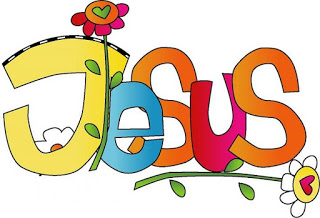 NIVEL				: 	Secundario GRADO/SECCIÓN		:	TERCERO A – B CICLO		:	VIIÁREA				:	EDUCACIÓN RELIGIOSAHORAS SEMANALES		:	2 horasDURACION EN SEMANAS	:	5 semanasFECHA DE INICIO		:       	25 de mayoFECHA DE TERMINO		:    	26 de JUNIO del 2020DOCENTE RESPONSABLE	:	Leny Silva GómezTÍTULOSITUACION SIGNIFICATIVAPROPÓSITO DE APRENDIZAJECRITERIOS Y EVIDENCIAS DE APRENDIZAJE.PROYECCION DE ACTIVIDADES (Sesiones)RECURSOS Y MATERIALES.Autora: Prof.  Leny Silva GómezProvincia de Tarapoto – departamento de San MartinTaller de Verano ONDEC 2020Conozcamos el acontecimiento clave  en la Historia de la Salvación para nuestra redenciónTAREA - EVIDENCIA ACEPTABLE¡Alto!, si no le agarras de las manos te caes¿Podemos priorizar a Cristo en nuestra vida?Los estudiantes elaboran en equipo una infografía, con diez acciones para considerar a Cristo como el centro de nuestra vida, basándose en los conocimientos de “Dios Promete la Salvación, Jesús Salvador y modelo de hombre. Elaboran un tríptico incorporando en ella la infografía como una fuente de ilustración clara y precisa sobre el tema, con el propósito de   exhortar a toda la comunidad educativa respecto a las diez acciones para considerar a Cristo como el centro de todo es también, la promesa de Salvación y modelo de hombre y encontrar tu misión de buen cristiano durante tu vida.DESCRIPCIÓN PROPIA SOBRE LO QUE SE ESPERA QUE APRENDAN LOS ESTUDIANTESHoy en día existe el peligro de desplazar o desterrar a Cristo fácilmente de nuestra vida, por cosas poco relevantes, debido a que el entorno social nos absorbe, manteniéndonos ocupados en actividades cotidianas como: las redes sociales principalmente o en las múltiples preocupaciones que tenemos.    Sin embargo, es preciso velar por nuestra vida espiritual, religiosa y trascendente, es decir sobre nosotros mismos y poniendo a Cristo como prioridad en nuestros quehaceres diarios,  y caminar según sus enseñanzas en todo momento,  y  no echarlo a un lado así de fácil,  porque ÉL, la promesa de Salvación y modelo de hombre, es decir es, un Padre y un guía, o tan solo buscarlo o acudir a él,  cuando tenemos algún tipo de necesidad o problema, sino que también en los momentos de triunfo y alegría  dándole gracias siempre. Hoy en día existe el peligro de desplazar o desterrar a Cristo fácilmente de nuestra vida, por cosas poco relevantes, debido a que el entorno social nos absorbe, manteniéndonos ocupados en actividades cotidianas como: las redes sociales principalmente o en las múltiples preocupaciones que tenemos.    Sin embargo, es preciso velar por nuestra vida espiritual, religiosa y trascendente, es decir sobre nosotros mismos y poniendo a Cristo como prioridad en nuestros quehaceres diarios,  y caminar según sus enseñanzas en todo momento,  y  no echarlo a un lado así de fácil,  porque ÉL, la promesa de Salvación y modelo de hombre, es decir es, un Padre y un guía, o tan solo buscarlo o acudir a él,  cuando tenemos algún tipo de necesidad o problema, sino que también en los momentos de triunfo y alegría  dándole gracias siempre.                     ESTANDARInterioriza el mensaje de Jesucristo y las enseñanzas de la Iglesia para actuar en coherencia con su fe.Promueve el encuentro personal y comunitario con Dios en diversos contextos desde un discernimiento espiritual, con acciones orientadas a la construcción de una comunidad de fe guiada por las enseñanzas de Jesucristo y de la Iglesia.Interioriza el mensaje de Jesucristo y las enseñanzas de la Iglesia para actuar en coherencia con su fe.Promueve el encuentro personal y comunitario con Dios en diversos contextos desde un discernimiento espiritual, con acciones orientadas a la construcción de una comunidad de fe guiada por las enseñanzas de Jesucristo y de la Iglesia.COMPETENCIA  /CAPACIDAD  DESEMPEÑO NACIONALDESEMPEÑOS PRECISADOS Construye su identidad como persona humana, amada por Dios, digna, libre y trascendente, comprendiendo la doctrina de su propia religión, abierto al diálogo con las que le son cercanasConoce a Dios y asume su identidad religiosa como persona digna, libre y trascendente.Asume la experiencia del encuentro personal y comunitario con Dios en su proyecto de vida en coherencia con su creencia religiosa.Transforma su entorno desde el encuentro personal y comunitario con Dios y desde la fe que profesa.Actúa coherentemente en razón de su fe según los principios de su conciencia moral en situaciones concretas de la vida.Acepta a Jesucristo como redentor y modelo de hombre para vivir coherentemente con los principios cristianos: fe, vida, justicia, responsabilidadDiscierne los acontecimientos de la vida (experiencias, vivencias o situaciones personales) desde el encuentro personal con Dios en su familia y en su escuela, con acciones orientadas a la construcción de una comunidad de fe, inspirada en Jesucristo.Acepta su rol en la transformación de la sociedad a partir de las enseñanzas de Jesucristo (Parábolas, milagros obras, etc.)Acepta a Jesucristo como Redentor para vivir coherentemente con la fe.Acepta a Jesucristo como Redentor para vivir coherentemente con la fe.Acepta a Jesucristo como modelo de hombre para vivir coherentemente como ÉL, en todo momento.Discierne la vida de fe de las personas de hoy, desde un encuentro cercano con Dios, basado en la confianza para la construcción de una comunidad de fe, inspirada en JesucristoAcepta su rol en la transformación de la sociedad según las enseñanzas del buen Pastor- Jesucristo.TEMAS DE REFLEXIÓN QUE SE PRIORIZARÁNDios Promete la SalvaciónJesús Salvador y modelo de hombreDios Promete la SalvaciónJesús Salvador y modelo de hombreCOMPETENCIAS TRANSVERSALESCAPACIDADESDESEMPEÑOSDESEMPEÑOSSe desenvuelve en entornos virtuales generados por las TICGestiona información del entorno virtualGestiona su aprendizaje de manera autónoma”Organiza acciones estratégicas para alcanzar sus metas.Establece búsquedas utilizando filtros en diferentes entornos virtuales que respondan a necesidades de informaciónOrganiza un conjunto de acciones en función del tiempo y de los recursos de que dispone para lograr las metas de aprendizaje, para lo cual establece un orden y una prioridad en las acciones de manera secuenciada y articuladaEstablece búsquedas utilizando filtros en diferentes entornos virtuales que respondan a necesidades de informaciónOrganiza un conjunto de acciones en función del tiempo y de los recursos de que dispone para lograr las metas de aprendizaje, para lo cual establece un orden y una prioridad en las acciones de manera secuenciada y articuladaENFOQUES TRANSVERSALESACTITUDES OBSERVABLESACTITUDES OBSERVABLESOrientación al Bien ComúnHumanista cristiano, Cristocéntrico y Eclesial –comunitarioBúsqueda de la excelenciaSolidaridad.Docentes y estudiantes demuestran solidaridad con sus compañeros en toda situación en la que padecen dificultades que rebasan sus posibilidades de afrontarlas.ResponsabilidadDocentes y estudiantes promueven oportunidades para que asuman responsabilidades diversas y las aprovechan, tomando en cuenta su propio bienestar y el de la colectividad.  ObedienciaDocentes y estudiantes consideran a Cristo como modelo, guía, una meta en todo lo que hacen.Flexibilidad y apertura y superación personal: disposición para adaptarse a los cambios, modificando si fuera necesario la propia conducta para alcanzar determinados objetivos, cuando surgen dificultades. Disposición a adquirir cualidades que mejoraran el propio desempeño, y aumentaran el estado de satisfacción consigo mismo y con las circunstancias. Solidaridad.Docentes y estudiantes demuestran solidaridad con sus compañeros en toda situación en la que padecen dificultades que rebasan sus posibilidades de afrontarlas.ResponsabilidadDocentes y estudiantes promueven oportunidades para que asuman responsabilidades diversas y las aprovechan, tomando en cuenta su propio bienestar y el de la colectividad.  ObedienciaDocentes y estudiantes consideran a Cristo como modelo, guía, una meta en todo lo que hacen.Flexibilidad y apertura y superación personal: disposición para adaptarse a los cambios, modificando si fuera necesario la propia conducta para alcanzar determinados objetivos, cuando surgen dificultades. Disposición a adquirir cualidades que mejoraran el propio desempeño, y aumentaran el estado de satisfacción consigo mismo y con las circunstancias. PROPÓSITO DE APRENDIZAJEPROPÓSITO DE APRENDIZAJEEVALUACIÓNEVALUACIÓNEVALUACIÓNCOMPETENCIA CAPACIDAD DESEMPEÑOS PRECISADOS EVIDENCIAS DE APRENDIZAJEINSTRUMENTO DE EVALUACIÓNConstruye su identidad como persona humana, amada por Dios, digna, libre y trascendente, comprendiendo la doctrina de su propia religión, abierto al diálogo con las que le son cercanasConoce a Dios y asume su identidad religiosa como persona digna, libre y trascendente.Asume la experiencia del encuentro personal y comunitario con Dios en su proyecto de vida en coherencia con su creencia religiosa.Transforma su entorno desde el encuentro personal y comunitario con Dios y desde la fe que profesaActúa coherentemente en razón de su fe según los principios de su conciencia moral en situaciones concretas de la vida.Construye su identidad como persona humana, amada por Dios, digna, libre y trascendente, comprendiendo la doctrina de su propia religión, abierto al diálogo con las que le son cercanasConoce a Dios y asume su identidad religiosa como persona digna, libre y trascendente.Asume la experiencia del encuentro personal y comunitario con Dios en su proyecto de vida en coherencia con su creencia religiosa.Transforma su entorno desde el encuentro personal y comunitario con Dios y desde la fe que profesaActúa coherentemente en razón de su fe según los principios de su conciencia moral en situaciones concretas de la vida.Acepta a Jesucristo como Promesa de Salvación para vivir coherentemente con la fe.Acepta a Jesucristo como Redentor para vivir coherentemente con la fe.Acepta a Jesucristo como modelo de hombre para vivir coherentemente como ÉL, en todo momento.Discierne la vida de fe de las personas de hoy, desde un encuentro cercano con Dios, basado en la confianza para la construcción de una comunidad de fe, inspirada en Jesucristo.Acepta su rol en la transformación de la sociedad según las enseñanzas del buen Pastor- es decir Jesucristo mismo.Elaboración de una Infografía incorporada a un Trípticocon diez acciones para considerar a Cristo como el centro de nuestra vida.rubricaSESIÓN 1:    (2 horas)                      Consigna 1Dialogamos y sugerimos acciones sobre acontecimientos claves de la promesa de Dios a su pueblo, para la elaboración posterior de una infografíaSESIÓN 2:  (2 horas)                              Consigna 2Redactamos las 10 acciones concretas que nos ayudan a ir al encuentro con Jesucristo, promesa de Salvación y modelo de hombre que da sentido a nuestra vida.Actividad:Se les da a conocer la situación que vivimos hoy en día, el reto que nos planteamos, la forma de cómo serán evaluados y el propósito de la sesión de aprendizaje.Se muestra imágenes sobre personas (dedicados en el celular, televisión, tragamonedas)Se formula interrogantes: ¿Cuáles son las causas por la que los jóvenes se alejan de Dios? ¿Porque hay personas que no creen en Dios?Se les da a conocer nuestra situación que vivimos hoy en día, el reto que nos planteamos y la tarea en la sesión de aprendizaje, diferenciando lo bueno de lo malo. Leen citas bíblicas y analizan sobre la promesa de salvación que Dios nos hizo, a raíz de esta enseñanza Bíblica , se comprometen a acoger a Jesucristo como el centro de  sus vidas, como promesa de Salvación en todo momento y como modelo de hombre Se reúnen en grupos y analizan la información de las págs. 5 al 6 “Dios nos promete la salvación” del cuaderno de trabajo, y elaboran propuestas de cómo comunicar la promesa de salvación que Dios nos hizo.Elaborar sus 5 acciones a realizar para comunicar la promesa de salvación que Dios nos hizo a todos.Exposición de las acciones elaboradas grupalmente.Retroalimentan el aprendizaje desarrollado, repasando y evaluando sus logros y desaciertosEste trabajo se desarrollará dentro de un clima de respeto, de escucha unos a otros de manera democrática e inclusiva.Actividad:Se les da a conocer la situación que vivimos hoy en día, el reto que nos planteamos, la forma de cómo serán evaluados y el propósito de la sesión de aprendizaje.Se muestra una imagen de JesucristoSe formula interrogante: ¿Quién es Jesucristo para ti? Desde las opiniones vertidas por los estudiantes, sacan como idea central, de que sin Cristo nuestra vida no tiene sentidoLeen citas bíblicas y analizan sobre ¿Quién es Jesucristo? Desde el análisis de las lecturas hechas, conceptualizan la idea correcta de Dios como el más importante en nuestra vida, también como la promesa de Salvación y el perfecto modelo de hombre. Leen y analizan las pags. 35 al 38 “Jesús: Salvador y modelo de hombre” como refuerzo de las citas Bíblicas y extraen 3 ideas principales y reflexionan sobre sus defectos y virtudes y cada grupo tendrá un texto bíblico sobre su cualidad de Jesucristo (Seamos accesibles Mt.8, 1-4 y Mc.1, 40-45; Oremos con frecuencia Jn.11, 38-54; Perdonemos a otros Mt. 9,1-8 y Mc. 2,1-12; Sirvamos a Dios con todo nuestro corazón Jn.2,12-22; Seamos Pacientes Lc.10, 38-11; 13)En grupo elaboran las 5 acciones restantes, para la exhortación a la comunidad educativa que Jesucristo es la razón de nuestra vida, la promesa de Salvación y modelo de hombre.Exposición de las acciones elaboradasRecordar a los grupos, traer en la siguiente clase, sus materiales (cartulina, imágenes, papeles de color, etc) para la elaboración de la infografía.Retroalimentan el aprendizaje desarrollado, repasando y evaluando sus logros y desaciertos.Este trabajo se desarrollará dentro de un clima de respeto, de escucha unos a otros de manera democrática e inclusiva.SESIÓN 3:     (2 horas)                 Consigna 3Elaboramos la infografía con las 10 acciones seleccionadas, sobre cosas que te ayuden a imitar a Jesucristo como el centro de tu vida, promesa de Salvación y modelo de hombreSESION 4 :  (2 horas)                          Consigna 4Elaboramos el tríptico con frases que te motiven a poner a Jesucristo en el centro de tu vida.Actividad:Se les da a conocer la situación que vivimos hoy en día, el reto que nos planteamos, la forma de cómo serán evaluados y el propósito de la sesión de aprendizaje.Leen el texto bíblico de Efesios 4, 22 – 23. En ella puntualizan ideas centrales sobre consejos que nos da Jesucristo para imitarlo. Se formula interrogantes ¿De qué nos Habla el texto bíblico? ¿según el texto bíblico que consejo nos da para imitar a Jesucristo? Destacan aquellos consejos más importantes que la Biblia nos ofrece como fuente válida y fidedigna. Reunidos en grupo los estudiantes revisan las 10 acciones elaboradas en las sesiones anteriores para verificar si tiene los consejos pertinentes según el texto bíblico leído.Elaboran su infografía con las 10 acciones que nos permite imitar a Jesucristo, estrategia que llevará por Título “Jesucristo centro de nuestra vida, promesa de Salvación y modelo de hombre”Recordar a los grupos traer en la siguiente clase, su material para elaborar su tríptico, Retroalimentan el aprendizaje desarrollado, repasando y evaluando sus logros y desaciertos.Este trabajo se desarrollará dentro de un clima de respeto, de escucha unos a otros de manera democrática e inclusivaActividad:Se les da a conocer la situación que vivimos hoy en día, el reto que nos planteamos, la forma de cómo serán evaluados y el propósito de la sesión de aprendizaje.Leen el texto bíblico de Filipenses 2, 1-5 y destacan los consejos más importantes que nos da Cristo por ser el centro de nuestra vida.Se formula interrogantes ¿De qué nos habla el texto bíblico? ¿Según el texto bíblico que consejo nos da para poner a Cristo en el centro de nuestra vida? Y priorizan aquellos consejos más adecuados que refuerzan las 10 acciones elaboras anteriormente, para construir un buen tríptico, para la exhortación de la comunidad educativa, por ser un tema de suma importancia, Reunidos en grupos los alumnos revisan sus 10 acciones elaboradas para la infografía basada en los consejos del texto bíblico leído para redactar una adecuada información que exprese con claridad el tema de Jesucristo como centro de nuestra vida, promesa de Salvación y modelo de hombre.Con las informaciones ya revisadas, Elaboran su tríptico, material que será usado posteriormente para la exhortación sobre la importancia del tema.Retroalimentan el aprendizaje desarrollado, repasando y evaluando sus logros y desaciertos.Este trabajo se desarrollará dentro de un clima de respeto, de escucha unos a otros de manera democrática e inclusivaSESION  5:         (2 horas)                                                                                                   Consigna 5Presentamos, exponemos y exhortamos, las Infografías y el tríptico para acoger a Cristo como centro, como la promesa de Salvación y modelo de hombre que da sentido nuestra misión junto a Jesucristo.SESION  5:         (2 horas)                                                                                                   Consigna 5Presentamos, exponemos y exhortamos, las Infografías y el tríptico para acoger a Cristo como centro, como la promesa de Salvación y modelo de hombre que da sentido nuestra misión junto a Jesucristo.Actividad:Se les da a conocer la situación que vivimos hoy en día, el reto que nos planteamos, la forma de cómo serán evaluados y el propósito de la sesión de aprendizaje.Leen el texto bíblico de Jn.14, 21 y Mc 12, 30 – 31. y puntualizan las ideas más resaltantes, relacionadas al tema a tratar.Se formula interrogantes ¿De qué nos habla el texto bíblico? ¿Qué nos aconseja el texto bíblico? ¿Podemos priorizar a Cristo en nuestra vida? Y de las repuestas dadas por los estudiantes, complementan la información en las 10 acciones elaboradas en la infografía y en el tríptico, estrategias que evidencian a modo de resumen el conocimiento de: Cristo como centro de nuestra vida, como la promesa de Salvación y modelo de hombre que da sentido a la misión de todo cristiano junto a Jesucristo.Por grupos se organizan, y determinan las indicaciones para una excelente exposición de sus trabajos desarrollados.Por un espacio de 5 min. Un representante de cada grupo, con los materiales elaborados tanto la infografía y el tríptico, hacen el discurso de exhortación reflexivo a otras personas de la institución educativa, sobre la importancia del tema de: Cristo como centro de nuestra vida, como la promesa de Salvación y modelo de hombre que da sentido nuestra misión con junto a Jesucristo. Colocamos la infografía fuera del aula y comparten los trípticos con otros compañeros de la institución educativa.Retroalimentan el aprendizaje desarrollado, repasando y evaluando sus logros y desaciertosEste trabajo se desarrollará dentro de un clima de respeto, de escucha unos a otros de manera democrática e inclusivo.Actividad:Se les da a conocer la situación que vivimos hoy en día, el reto que nos planteamos, la forma de cómo serán evaluados y el propósito de la sesión de aprendizaje.Leen el texto bíblico de Jn.14, 21 y Mc 12, 30 – 31. y puntualizan las ideas más resaltantes, relacionadas al tema a tratar.Se formula interrogantes ¿De qué nos habla el texto bíblico? ¿Qué nos aconseja el texto bíblico? ¿Podemos priorizar a Cristo en nuestra vida? Y de las repuestas dadas por los estudiantes, complementan la información en las 10 acciones elaboradas en la infografía y en el tríptico, estrategias que evidencian a modo de resumen el conocimiento de: Cristo como centro de nuestra vida, como la promesa de Salvación y modelo de hombre que da sentido a la misión de todo cristiano junto a Jesucristo.Por grupos se organizan, y determinan las indicaciones para una excelente exposición de sus trabajos desarrollados.Por un espacio de 5 min. Un representante de cada grupo, con los materiales elaborados tanto la infografía y el tríptico, hacen el discurso de exhortación reflexivo a otras personas de la institución educativa, sobre la importancia del tema de: Cristo como centro de nuestra vida, como la promesa de Salvación y modelo de hombre que da sentido nuestra misión con junto a Jesucristo. Colocamos la infografía fuera del aula y comparten los trípticos con otros compañeros de la institución educativa.Retroalimentan el aprendizaje desarrollado, repasando y evaluando sus logros y desaciertosEste trabajo se desarrollará dentro de un clima de respeto, de escucha unos a otros de manera democrática e inclusivo.MATERIALES   EDUCATIVOSRECURSOS EDUCATIVOSESPACIOS DE APRENDIZAJEPrograma Curricular de Educación Secundaria.Biblia, textos de información impresos y virtuales.Cuaderno de trabajo del estudiante de Educación Religiosa.Imágenes.Papel bon y de colores.CartulinaPapelotesAulaPatio escolarBiblioteca